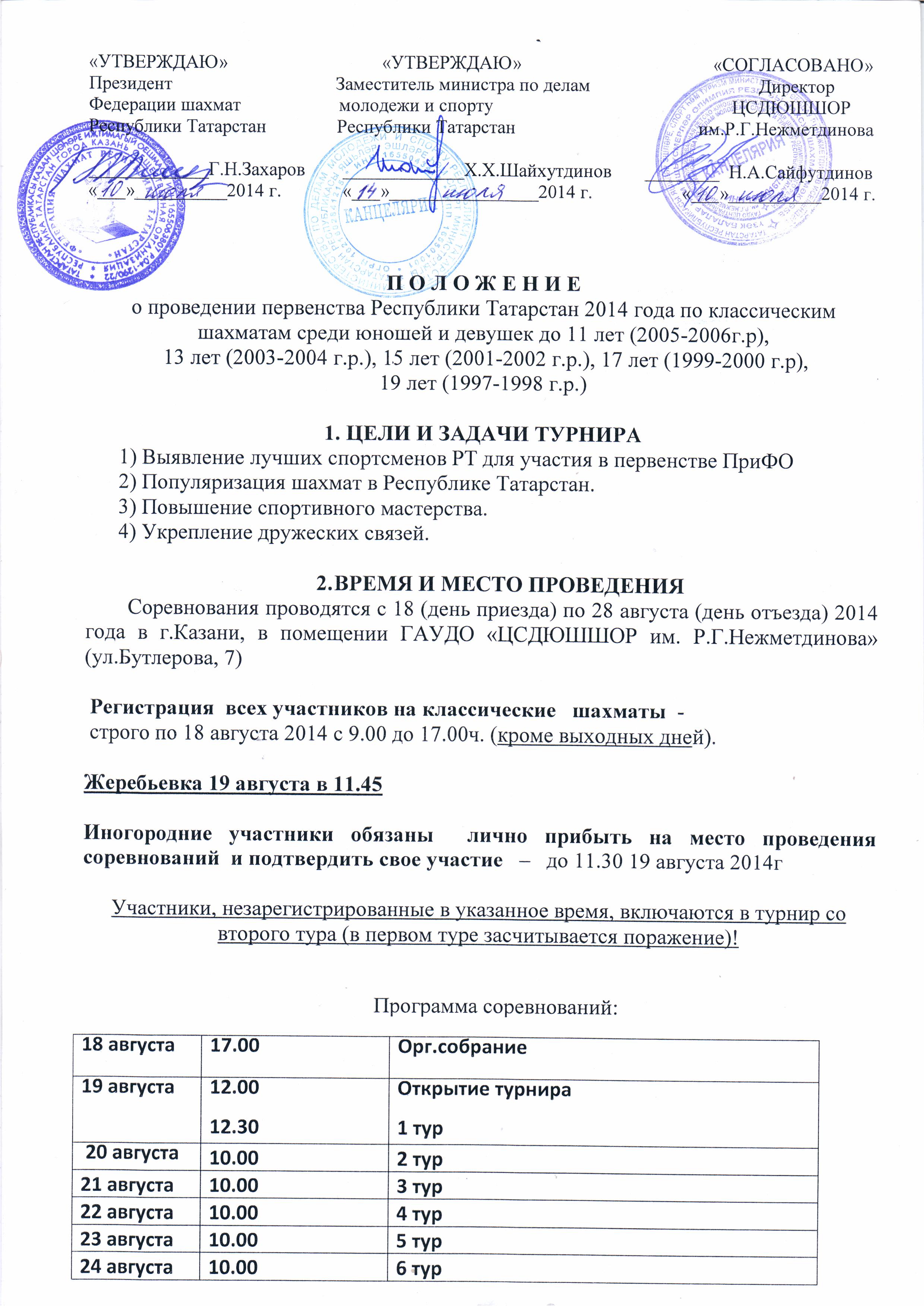 З.РУКОВОДСТВО ПРОВЕДЕНИЕМ СОРЕВНОВАНИЙОбщее руководство проведением соревнований возлагается на Министерство по делам молодежи и спорту  Республики Татарстан. Непосредственное проведение соревнования возлагается на  Федерацию шахмат Республики Татарстан и судейскую коллегию ЦСДЮШШОР им. Р.Г. Нежметдинова. Главный судья соревнований – судья первой категории Матвеева Софья Евгеньевна.4.УЧАСТНИКИ СОРЕВНОВАНИЙ И РЕГЛАМЕНТК участию в соревнованиях от городов и районов Республики Татарстан допускаются:юноши до 11, 13, 15, 17 и 19 лет девушки до 11, 13,15, 17 и 19 лет Турниры мальчиков и девочек проводятся раздельно при наличии достаточного количества заявок.  В случае недобора участников, организаторы могут объединить турниры  девочек и мальчиков одной возрастной номинации.Окончательное формирование групп регулируется регламентом турнира.Всем участникам для допуска к участию в турнире иметь при себе квалификационную книжку для подтверждения разряда.Вход в игровой зал только в сменной обуви или бахилах.Участники оплачивают турнирный  взнос в зависимости от разряда:КМС - 400 руб.1 разряд – 500 руб.2 разряд и ниже  – 600 руб.	50% собранных турнирных взносов идут на покрытие расходов по организации соревнований, 50% – поступают в  призовой  фонд турнира. 5.ЗАЯВКИ НА УЧАСТИЕЗаявленным участником считается спортсмен заполнивший анкету и уплативший турнирный взнос по квитанции до 18 августа 2014 г.Бланк анкеты и квитанции на оплату размещены на сайте :www.tat-chess.ru ,      www. kazchess.ruТурнирный взнос перечислять по следующим реквизитам:Получатель: ГАУДО ЦСДЮШШОР им. Р.Г. Нежметдинова МДМСиТ РТ_г.Казани__ИНН получателя платежа  1655016797__КПП 165501001____Номер счета получателя платежа: 40603810300020000284_Номер лицевого счета:    ЛАВ00719004-ШахШНежм__Наименование банка: _ОАО "АК БАРС" БАНК Г. КАЗАНЬ____ БИК: _049205805__Корсчет: _30101810000000000805В квитанции обязательно указывать Ф.И.О. участника, сумму взноса, наименование турнира В день регистрации при себе иметь квитанцию об оплате.В анкете указываются: фамилия, имя, отчество, полная дата рождения, точный домашний адрес по прописке, контактный телефон, ИНН, номер пенсионного страхового свидетельства, спортивное звание (разряд), ID номер и Эло, если имеется.Все неточности в заполнении анкеты должны быть устранены до начала второго тура.Все участники, прибывшие на соревнования, должны предоставить в комиссию по допуску:- анкету;- ксерокопию свидетельства о рождении или паспорта, ИНН, ПСС (пенсионное страховое свидетельство);- квитанцию об оплате турнирного взноса- справку от врача о допуске к соревнованиям;- квалификационную книжку спортсмена;Выше перечисленные документы необходимо прислать заранее по электронной почте zayavka-kazan@bk.ru     до 18 августа 2014 г.Лица, не сдавшие анкету в установленный срок  в жеребьевку первого тура не включаются и могут быть допущены к участию только со второго тура с результатом в первом туре 0 очков. При отсутствии любого из документов оргкомитет оставляет собой право отказать в регистрации на турнир.ПОРЯДОК ПРОВЕДЕНИЯ СОРЕВНОВАНИЙСоревнования проводятся в 5-и возрастных группах среди мальчиков и девочек раздельно (10 турниров) по швейцарской или круговой системе в 9 туров, в зависимости от количества участников в группе, по правилам вида спорта «шахматы», утвержденным Приказом Минспорта России от «23» декабря 2013 г. № 1105. Поведение участников регламентируется положением «О спортивных санкциях в виде спорта «шахматы».Контроль времени по классическим шахматам:        среди юношей и девушек до 11 лет – 1 час 30 минут каждому участнику до конца партии;         в остальных возрастных группах – 1 час 30 минут + 30 секунд за сделанный ход каждому участнику до конца партии.Жеребьевка проводится с помощью компьютерной программы Swiss Master 5.5.	Опоздание на тур более чем на 30 минут наказывается поражением. В этом случае сопернику ставится «+», опоздавшему «-».    На организационном собрании  создается  апелляционный  Комитет (АК) в составе 3 основных члена и 2 запасных. Протесты на решение главного судьи подаются в АК в течение одного часа после окончания последней партии  каждого турнира участником или его представителем в письменном виде с внесением залоговой в размере 1000 руб. (одна тысяча рублей). В случае удовлетворения протеста деньги возвращаются заявителю, в противном случае деньги поступают в Федерацию шахмат Республики Татарстан и передаются в призовой фонд соревнований. Решение АК является окончательным.7.ОПРЕДЕЛЕНИЕ И НАГРАЖДЕНИЕ ПОБЕДИТЕЛЕЙПобедителями в каждой номинации считаются участники, набравшие наибольшее количество очков. В случае равенства набранных очков в турнирах по швейцарской системе места определяются по дополнительным показателям в порядке убывания значимости: а) коэффициенту Бухгольца; б) коэффициенту Прогресса; в) коэффициенту Бергера. Участники, занявшие первые места в каждой номинации, награждаются дипломами, медалями и памятными кубками. Участники, занявшие 2-е и 3-е места в каждой возрастной категории, награждаются дипломами и медалями.                               Размер и количество денежных призов определяется регламентом турнира.Призы подлежат налогообложению в соответствии с законодательством РФ. При получении  приза гражданам РФ необходимо иметь при себе оригиналы и копии следующих документов: свидетельство о рождении, паспорт, страховое пенсионное свидетельство и ИНН (копии не возвращаются)Вручение призов происходит на церемонии награждения (закрытия). Участникам, не присутствовавшим на церемонии награждения, призы не выдаются и в дальнейшем не высылаются.8.ФИНАНСОВЫЕ  УСЛОВИЯ        Все расходы, связанные с участием в соревнованиях (проезд, суточные, питание, размещение, страхование, турнирный взнос) несут командирующие организации. Расходы, связанные с оплатой работы судейской коллегии, обслуживающего персонала и наградной атрибутикой  несет ЦСДЮШШОР им Р.Г.Нежметдинова.Призовой фонд турнира формируется из средств Федерации шахмат Республики Татарстан и 50% собранных турнирных взносов.50% собранных турнирных взносов идут на покрытие расходов по организации соревнований.                        9. ЗАЯВКИ  НА РАЗМЕЩЕНИЕ Заявки на размещение иногородних шахматистов подаются до  5 августа 2014 г. по телефонам: 8 (843)236-01-73 – Алмаз Мансурович, Минзиля Ильгизовна, по e-mail: zayavka-kazan@bk.ru, или по адресу: 420012, Казань, ул. Бутлерова, д.7, ЦСДЮШШОР им. Р.Г. Нежметдинова. Подача заявок позже указанного срока не гарантирует размещения в гостиницах г. Казани.Гостиница «Кварт» - 5 минут от станции метро «Проспект Победы» - ул. проспект Победы, д. 21, тел 8 (843)224 38 39Санаторий профилакторий «КИСИ» – 2 остановки на автобусе или 20 мин пешком, ул. Зеленая, д. 2. Тел: 8 (843) 510 46 62, 510 47 68. Проживание в блоке 3+2., блок 4+2.Гостиница «Волга» - напротив ж/д вокзала, ул. Саид – Галеева, д 1. Тел.:            8(843) 292-14-69, 292-18-94 (адм), 1-местные (2-хместные). (сан. узел в номере, душ на этаже), 1-местные (2-хместные)-(сан. узел и душ в номере)Гостиница «Акспай». Казань, ул. Парижской Коммуны, 14 +7 (843) 293-07-23 (10 мин. пешком до места игры).Гостиница «вхостеле» , ул. Волкова, д. 52, тел 8  (843) 238 06 93Все уточнения и дополнения к данному положению утверждаются регламентом соревнований.ДАННОЕ ПОЛОЖЕНИЕ ЯВЛЯЕТСЯ ОФИЦИАЛЬНЫМ ВЫЗОВОМ НА  СОРЕВНОВАНИЯ25 августа10.007 тур26 августа10.008 тур27 августа9.3015.009 турЗакрытие28 августаДень отъезда